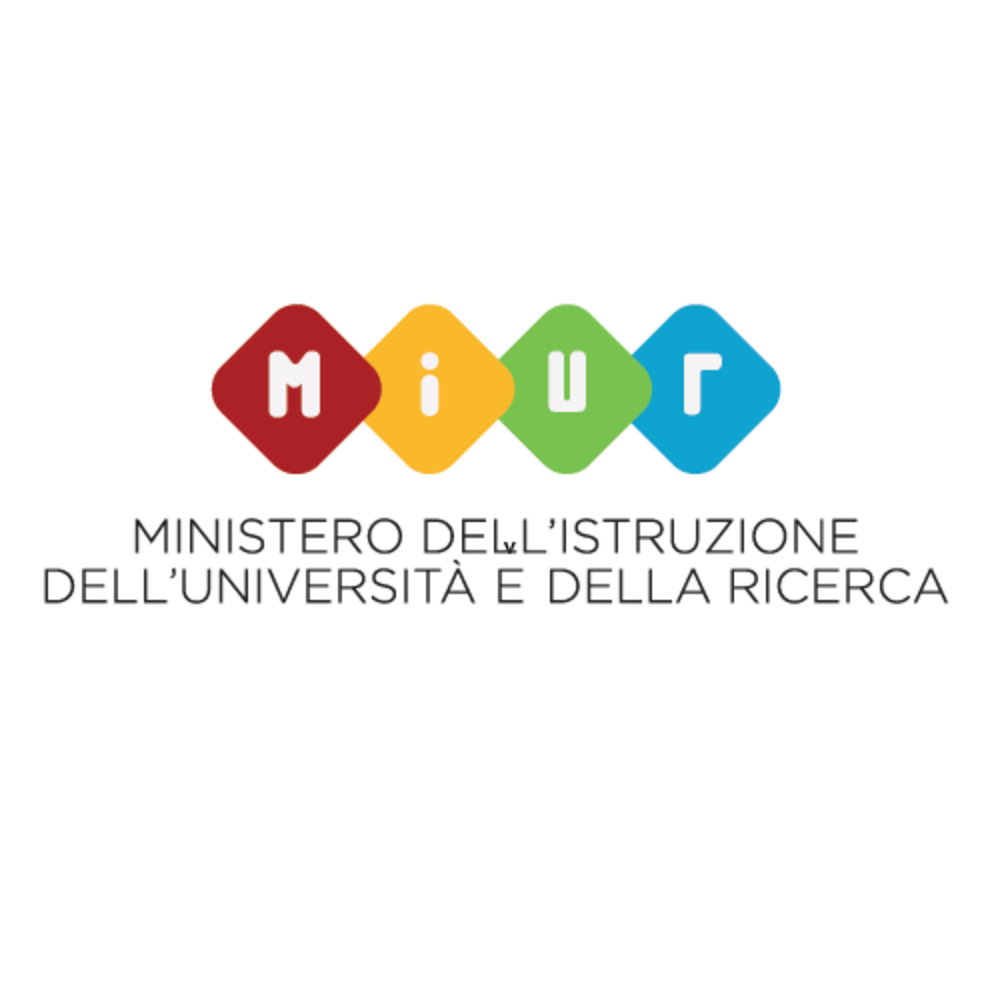 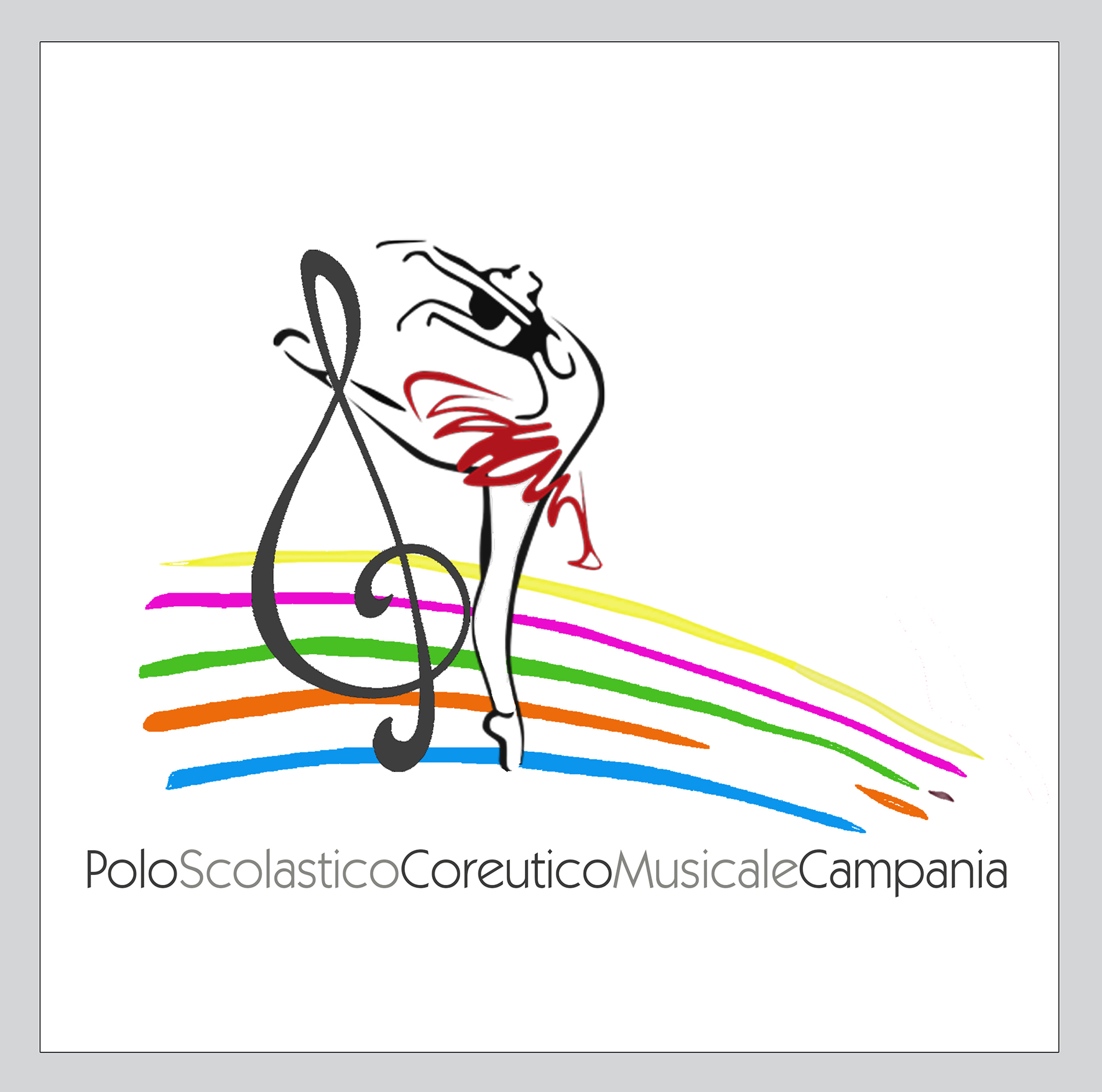 UFFICIO SCOLASTICO REGIONALE PER LA CAMPANIADOMANDA DI PARTECIPAZIONEALLE AUDIZIONI PER LA FORMAZIONE DELLE COMPAGNIE DI DANZA REGIONALI DEI LICEI MUSICALI E COREUTICI DELLA REGIONE CAMPANIAAl Dirigente Scolasticodel Liceo CoreuticoAi sensi e per gli effetti degli art. 13 e 23 del D. L.gs. n. 196/2003, autorizzo il trattamento dei dati personali.COGNOMENOMENato aResidenteviavian°Telefonom@ilClasse frequentataDocente di tecnica della danza/laboratorio coreutico Prof.Docente di tecnica della danza/laboratorio coreutico Prof.Chiede di partecipare all’audizione per il seguente indirizzo:Chiede di partecipare all’audizione per il seguente indirizzo:Chiede di partecipare all’audizione per il seguente indirizzo:Chiede di partecipare all’audizione per il seguente indirizzo:Indirizzo classicoIndirizzo classicoIndirizzo contemporaneoIndirizzo contemporaneoBrani scelti per la prova libera – indirizzo classico:12345Brani scelti per la prova libera – indirizzo contemporaneo:12345DataFirma candidatoFirma candidatoFirma genitore (per studenti minorenni)Firma genitore (per studenti minorenni)Visto Dirigente scolasticoVisto Dirigente scolastico